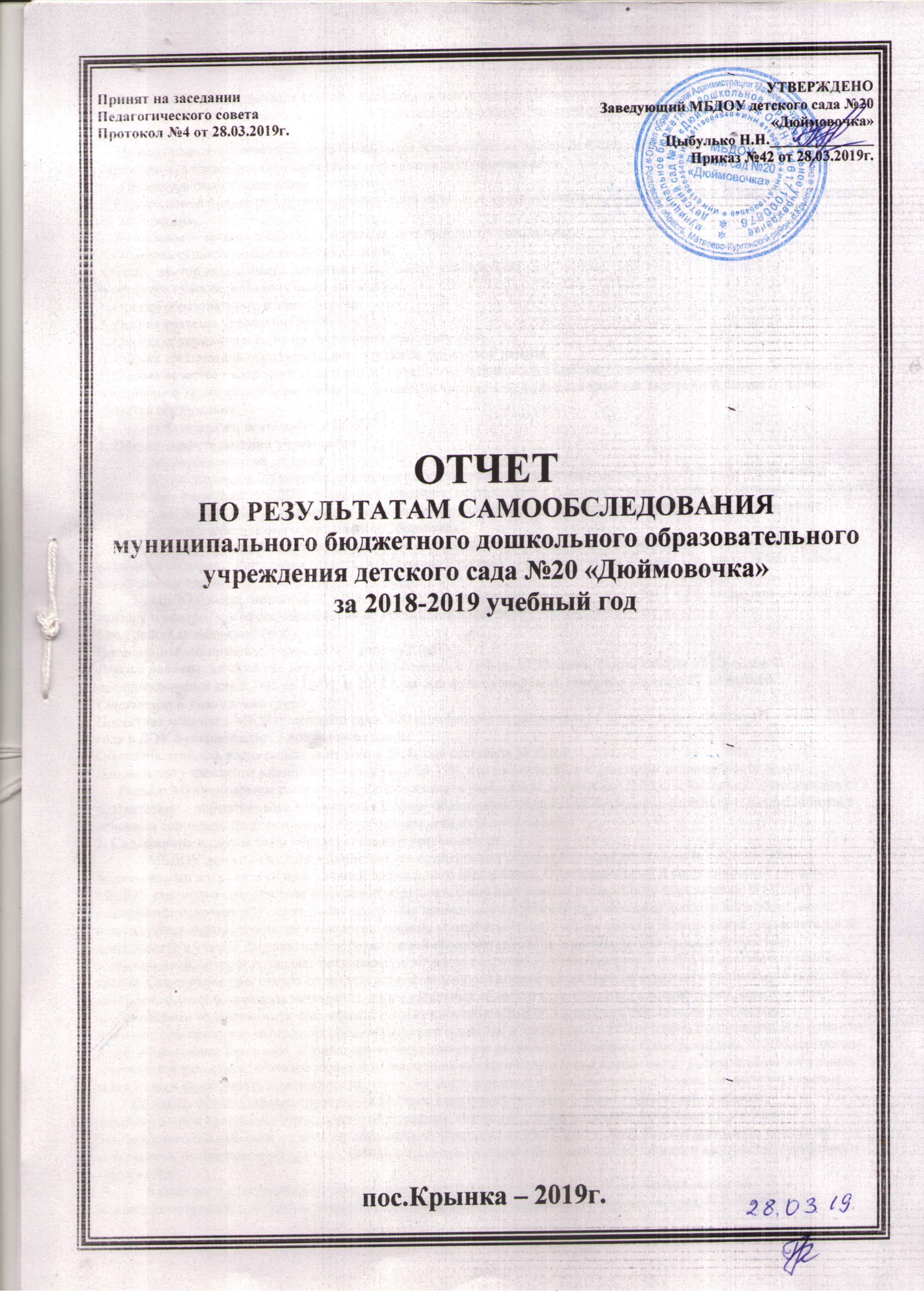     Основанием для проведения самообследования является приказ Министерства образования и науки РФ от 10 декабря 2013 г. N 1324 «Об утверждении показателей деятельности образовательной организации, подлежащей самообследованию».      Целью проведения самообследования является обеспечение доступности и открытости информации о деятельности учреждения, а также подготовка отчета о результатах самообследования.       Процедура самообследования способствует: 1. Рефлексивной оценке результатов деятельности педагогического коллектива, осознанию своих целей и задач и степени их достижения. 2. Возможности заявить о своих достижениях, отличительных показателях. 3. Отметить существующие проблемные зоны. 4. Задать вектор дальнейшего развития дошкольного учреждения. В процессе самообследования были проведены: 1. Оценка образовательной деятельности. 2. Оценка системы управления ДОУ. 3. Оценка содержания и качества подготовки воспитанников. 4. Оценка организации образовательного процесса, кружковой работы 5. Оценка качества • кадрового обеспечения; • учебно-методического и библиотечно-информационного обеспечения; • материально-технической базы; учета гигиенических требований; функционирования внутренней системы оценки качества образования. 6. Анализ показателей деятельности ДОУ. 1. Общая характеристика учреждения	Информационная справка	Муниципальное бюджетное дошкольное образовательное учреждение детский сад № 20 «Дюймовочка», в дальнейшем именуемое МБДОУ, создано на основании постановления Администрации Матвеево-Курганского района от 19.12.2014 г. №1927 в целях реализации гарантированного гражданам Российской Федерации права на получение общедоступного и бесплатного дошкольного образования. 	Муниципальное бюджетное дошкольное образовательное учреждение детский сад №20 «Дюймовочка» находится по адресу: Ростовская область, п. Матвеево Курганский район,  посёлок Крынка 17а,. расположен в новом двухэтажном здании. 	МБДОУ имеет лицензию № 4198, серии 61ЛО1 № 0001812, выданную 20.01.2015 г. Региональной службой по надзору и контролю в сфере образования по Ростовской области. Срок действия лицензии: бессрочная. Организационно-правовая форма ДОУ – учреждение.Режим работы: детский сад работает 5 дней в неделю, с 7-00 до 17.30 часов. Режим работы – 10.5 часов. В предпраздничные дни с 7-00 до 16-30. В 2018 г. начала функционировать дежурная группа с 17.30 до19.00. Структура и количество группПроектная мощность МБДОУ детского сада №20 «Дюймовочка» рассчитана на 80 мест и на 4 группы. На начало  2019 года в ДОУ функционирует 3 возрастные группы.Общая численность воспитанников на конец 2018 года составила 58 детей.Дошкольное учреждение укомплектовано детьми на 75%, что соответствует нормативам наполняемости групп.       Вывод: Муниципальное дошкольное образовательное учреждение детский сад №20 «Дюймовочка» функционирует в соответствии с нормативными документами в сфере образования Российской Федерации. Контингент воспитанников в основном социально благополучный. Преобладают дети из полных семей.2. Содержание и результаты образовательной деятельности.              МБДОУ детский сад №20 «Дюймовочка» осуществляет образовательную деятельность в соответствии с нормативными документами всех уровней дошкольного образования. Образовательный и коррекционный процесс в МБДОУ строится в соответствии с основной образовательной программой дошкольного образования. В МБДОУ реализуются основная образовательная программа дошкольного образования и методики дошкольного образования, используются информационные технологии, создана комплексно-тематическая система планирования образовательной деятельности с учетом направленности реализуемой образовательной программы, возрастных особенностей воспитанников, которая позволяет поддерживать качество подготовки воспитанников к школе на достаточно высоком уровне. Содержание программы соответствует основным положениям возрастной психологии и дошкольной педагогики; выстроено с учетом принципа интеграции образовательных областей в соответствии с возрастными возможностями и особенностями воспитанников, спецификой и возможностями МБДОУ. Программа основана на комплексно-тематическом принципе построения образовательного процесса  и  составлена в соответствии с направлениями развития детей: «Физическое развитие», «Социально-коммуникативное развитие», «Познавательное развитие», «Художественно-эстетическое развитие», «Речевое развитие». Реализация каждого направления предполагает решение образовательных задач во всех видах детской деятельности, имеющих место в режиме дня дошкольного образовательного учреждения.           Основная образовательная программа детского сада спроектирована с учетом примерной основной образовательной программы дошкольного образования, которая одобрена решением федерального учебно-методического объединения по общему образованию (протокол от 09.02.2015 г. № 4). Данная программа определяет цель, задачи, планируемые результаты, содержание и организацию образовательного процесса на ступени дошкольного образования.	Кроме того, учтены концептуальные положения используемой в МБДОУ примерной основной общеобразовательной программы дошкольного образования «От рождения до школы» под ред. Н.Е. Вераксы, Т.С. Комаровой, М.А. Васильевой.	Основная образовательная программа разработана в соответствии со следующими нормативно-правовыми документами:-  Федеральный закон от 29.12.2012г. № 273-ФЗ «Об образовании в Российской Федерации»;- Федеральный государственный образовательный стандарт дошкольного образования (Утвержден приказом Министерства образования и науки Российской Федерации от 17 октября 2013г. № 1155);- «Порядок организации и осуществления образовательной деятельности по основным общеобразовательным программа – образовательным программа дошкольного образования» (приказ Министерства образования и науки РФ от 30 августа 2013г. №1014 г. Москва); - Санитарно-эпидемиологические требования к устройству, содержанию и организации режима работы дошкольных образовательных организаций» (Утверждены постановлением Главного государственного санитарного врача Российской Федерации от 15 мая 2013г. №26 «Об утверждении СанПиН» 2.4.3049-13).	Программа сформирована как программа психолого-педагогической поддержки позитивной социализации и индивидуализации, развития личности детей дошкольного возраста и определяет комплекс основных характеристик дошкольного образования (объем, содержание и планируемые результаты в виде целевых ориентиров дошкольного образования).3. Система управления ДОУ.               Управление детским садом осуществляется на основе принципов единоначалия и коллегиальности. Единоличным исполнительным органом является руководитель (заведующий). Коллегиальными формами управления МБДОУ  являются:          - Общее собрание трудового коллектива, действующее на основании Положения. Основная задача - организация образовательного процесса и финансово-хозяйственной деятельности МБДОУ на высоком уровне.          - Педагогический совет, действующий на основании Положения. Основная задача - реализация государственной политики в области дошкольного образования.           - Совет родителей, действующий на основании Положения. Основная задача - совместная работа родительской общественности и детского сада по реализации государственной политики в области дошкольного образования, работа с родителями (законными представителями) воспитанников по разъяснению прав, обязанностей и ответственности участников образовательных отношений.                      Административное управление имеет линейную структуру:          I уровень - заведующий детским садом (во взаимодействии с коллегиальными органами управления). Управленческая деятельность заведующего обеспечивает материальные, организационные, правовые, социально-психологические условия для реализации функции управления образовательным процессом в МБДОУ. Объект управления заведующего - весь коллектив. Управление осуществляется в режиме развития и функционирования.          II уровень - Старший воспитатель, заведующий хозяйством, медицинская сестра. Объект управления управленцев второго уровня - часть коллектива согласно должностным обязанностям. Управление осуществляется в режиме опережения.          III уровень управления осуществляется педагогами. Объект управления - воспитанники и родители (законные представители) воспитанников. Управление осуществляется в режиме функционирования и проектном управлении.               В коллективе создана атмосфера творческого сотрудничества. Стиль руководства – демократический, но он может меняться в зависимости от конкретных субъектов руководства, а также от конкретной ситуации. Реализуя функцию планирования, администрация детского сада непрерывно устанавливает и конкретизирует цели самой организации, определяет средства их достижения, сроки, последовательность их реализации, распределяет ресурсы. Администрация детского сада стремится к тому, чтобы воздействие приводило к эффективному взаимодействию всех участников образовательных отношений. Планирование и анализ образовательной деятельности осуществляется на основе локальных актов МБДОУ, регламентирующих организацию образовательного процесса. В результате построения такой модели управленческой деятельности в коллективе присутствуют:          • творчество педагогов;          • инициатива всех сотрудников;          • желание сделать жизнь воспитанников интересной и содержательной;           • желание в полной мере удовлетворить запросы родителей в воспитании детей.        Основными приоритетами развития системы управления МБДОУ являются учет запросов и ожиданий потребителей, демократизация и усиление роли работников в управлении учреждением.               Таким образом, в МБДОУ реализуется возможность участия в управлении детским садом всех участников образовательного процесса. Заведующий детским садом занимает место координатора стратегических направлений. Вывод: В МБДОУ создана структура управления в соответствии с целями и содержанием работы учреждения.4. Особенности образовательного процесса    Содержание обучения и воспитания детей.            В основе организации учебно-воспитательного процесса лежат культурно-исторический и системно-деятельный подходы к развитию ребенка, соответствующие ФГОС дошкольного образования и направленные на:полноценное проживание ребенком всех этапов дошкольного детства, обогащения детского развития;индивидуализацию дошкольного образования, в том числе одаренных детей;содействие и сотрудничество детей и взрослых, признание ребенка полноценным участником образовательных отношений; поддержку инициативы детей в различных видах деятельности;партнерство с семьей;приобщение детей к социокультурным нормам, традициям семьи, общества и государства; формирование познавательных интересов и познавательных действий ребенка в различных видах деятельности;возрастную адекватность, соответствие условий, требований, методов возрасту и особенностям развития;учет этнокультурной ситуации развития детей;обеспечение преемственности дошкольного общего и начального общего образования.	Основная образовательная программа определяет цель, задачи, планируемые результаты, содержание и организацию образовательного процесса на ступени дошкольного образования.	Кроме того, учтены концептуальные положения используемой в ДОУ примерной основной общеобразовательной программы дошкольного образования «От рождения до школы» под ред. Н.Е. Вераксы, Т.С. Комаровой, М.А. Васильевой.	Основная образовательная программа разработана в соответствии со следующими нормативно-правовыми документами:-  Федеральный закон от 29.12.2012г. № 273-ФЗ «Об образовании в Российской Федерации»;- Федеральный государственный образовательный стандарт дошкольного образования (Утвержден приказом Министерства образования и науки Российской Федерации от 17 октября 2013г. № 1155);- «Порядок организации и осуществления образовательной деятельности по основным общеобразовательным программа – образовательным программа дошкольного образования» (приказ Министерства образования и науки РФ от 30 августа 2013г. №1014 г. Москва); - Санитарно-эпидемиологические требования к устройству, содержанию и организации режима работы дошкольных образовательных организаций» (Утверждены постановлением Главного государственного санитарного врача Российской Федерации от 15 мая 2013г. №26 «Об утверждении СанПиН» 2.4.3049-13).	Программа сформирована как программа психолого-педагогической поддержки позитивной социализации и индивидуализации, развития личности детей дошкольного возраста и определяет комплекс основных характеристик дошкольного образования (объем, содержание и планируемые результаты в виде целевых ориентиров дошкольного образования).		Использование образовательных технологий • Здоровьесберегающие технологии. Это система мер, включающая взаимосвязь и взаимодействие всех факторов образовательной среды, направленных на сохранение здоровья ребёнка на всех этапах его обучения и развития. В концепции дошкольного образования предусмотрено не только сохранение, но и активное формирование здорового образа жизни и здоровья воспитанников. • Информационно-коммуникационная технология. Это создание единого информационного образовательного пространства ДОУ, активизация познавательной деятельности детей, повышение эффективности занятия, углубление межпредметных связей и интеграция, формирование мотивации к учению; развитие коммуникативных способностей. • Технология проектирования, ориентированная не на интеграцию фактических знаний, а на их применение и приобретение новых. Активное применение проектирования в детском саду даёт возможность ребёнку дошкольнику осваивать новые способы человеческой деятельности в социокультурной среде, развивать его компетентность. • Технология развивающего обучения, направленная на освоение не частных способов действия, умений и навыков, а принципов действия. Педагог выступает как партнёр, функция которого заключается не в передаче знаний, а в организации собственной деятельности детей. Она построена на общении детей, совместном решении задач, педагогическом творчестве и компетентности. • Метод поисковой деятельности. Главное достоинство этого метода заключается в том, что он даёт детям реальные представления о различных сторонах изучаемого объекта, о его взаимоотношениях с другими объектами и со средой обитания. Экспериментирование пронизывает все сферы детской деятельности, обогащая память ребёнка, активизируя мыслительные процессы, стимулируя развитие речи, становится стимулом личностного развития дошкольника • Технология проблемного обучения, позволяющая выработать у ребёнка умения и навыки самостоятельного поиска способов и средств решения проблемных задач. Проблема сама прокладывает путь к новым знаниям и способам действия. • Метод наглядного моделирования, направленный на развитие пространственного воображения, что позволяет воспринимать сложную информацию и зрительно представить абстрактные понятия. Особую актуальность данный метод имеет в работе по речевому развитию дошкольников.	Данные педагогические технологии и методы стимулируют активность детей, создают положительный эмоциональный настрой, что, как следствие, ведёт за собой сохранность физического и психического здоровья. В результате чего у детей повышается познавательная активность, заинтересованность, любознательность. 	Обязательным условием реализации всех программ и использования технологий является личностно-ориентированный характер взаимодействия сотрудников МБДОУ с детьми. Личностно-ориентированное взаимодействие и ответственность педагогов за качество образования позволяют наиболее полно удовлетворять образовательные потребности детей, запросы родителей, что эффективно повышает качество воспитания и образования в целом. Обеспечение достижений запланированных результатов осуществляется: — в режиме работы дошкольного образовательного учреждения; — в ведущих формах проведения занятий; — в организации предметно-развивающей среды; — в подборе кадров; — в особенностях организации и проведения различных мероприятий; — в установлении социального партнёрства; — во взаимодействии с семьёй; — в традициях дошкольного образовательного учреждения и др.Охрана и укрепление здоровья детей.	Одной из приоритетных задач работы МБДОУ является сохранение и укрепление здоровья воспитанников. 		Для успешной реализации данной задачи  в течение года совершенствовалась оздоровительная направленность образовательного процесса:  Учитывались гигиенические требования к максимальной нагрузке детей;  Учитывались индивидуальные особенности детей при проведении занятий и режимных моментов; В группах воспитатели соблюдали оптимальный двигательный и температурный режим. 	С уверенностью можно сказать, что в ДОУ созданы все условия для физического воспитания в организованной и в свободной деятельности воспитанников. Согласно расписанию НОД в каждой возрастной группе инструктором по физической культуре проводятся ежедневно утренние гимнастики и три раза в неделю занятия физической культурой.  	Для успешного решения поставленной задачи по приобщению детей к основам здорового образа жизни и укреплению здоровья детей проводится следующая работа:1. Регулярно проводятся утренние и бодрящие гимнастики после сна, а также закаливающие процедуры. 2. Организована система познавательных бесед о здоровье, спорте, ЗОЖ.3. Большое внимание уделяется профилактике плоскостопия: проводятся специальные упражнения с использованием массажных ковриков, ребристых дорожек, босохождение.4. Педагоги постоянно взаимодействуют с родителями по вопросам оздоровления детей с помощью наглядной агитации, в ходе проведения общих родительских собраний, индивидуальных бесед. Привлекают родителей к участию в совместных с детьми спортивно-оздоровительных мероприятиях.Организация комплексной коррекционной помощи детям. 	Основным направлением коррекционной работы было проведение комплексного психолого-педагогического и коррекционного сопровождения воспитанников, имеющих дефекты развития. Важным этапом в организации качественной коррекционной работы являлось составление планов с учетом индивидуальных особенностей развития воспитанников, оказание родителям консультационной помощи по вопросам воспитания, обучения и развития ребенка.	В целях коррекции речи воспитанников в детском саду в течение 2018-2019 г. работает 1 логопедический пункт. Проводилась работа по постановке и автоматизации звуков, развитию фонематического слуха у детей 4-7 лет.	При зачислении дошкольников на логопедические занятия учитывался характер, степень тяжести речевых нарушений, возраст детей.	На основании результатов углубленного логопедического обследования всех компонентов речи,  логопедический пункт зачислено 15 детей (в течение года).	Вся логопедическая работа с детьми была направленна на формирование правильного звукопроизношения – постановку, автоматизацию и дифференциацию звуков речи, речевого дыхания, фонематического слуха.  	Использование разработок и методических рекомендаций: Л.Н. Смирновой «Логопедия в детском саду», «Индивидуальные логопедические занятия» О.В. Тырышкиной, «Произносим звуки правильно» И.Ю. Кондратенко, позволили получить положительные результаты:                          с чистой речью –  4 детей,   5 -  со значительным улучшением,   оставлено для продолжения коррекционной работы –  6 детейРабота по организации комплексной психолого-педагогической помощи воспитанникам велась педагогами-психологами.	Приоритетное направление психолого-педагогической деятельности в 2017 году: создание условий для успешной адаптации к детскому саду вновь прибывших воспитанников, всестороннее развитие воспитанников в соответствии с возрастными и индивидуальными особенностями, развитие универсальных учебных действий для обеспечения готовности ребенка к обучению в школе.         Для решения профессиональных задач и достижения основных целей психологической деятельности в этом году работа велась по основным направлениям: консультативное, диагностическое, коррекционно-развивающее, просветительское и методическое.	Диагностическая деятельность была представлена как отдельный вид работы (с целью анализа развития познавательных способностей, анализа проблем личностного развития, дальнейшего формирования групп для коррекционно-развивающей деятельности), а также как составляющая индивидуальных консультаций.	Для проведения психологической диагностики имелся достаточный набор диагностических методик.В 2018году проводились следующие виды диагностической работы:- диагностика детей, поступающих в ДОУ.Цель - прогноз степени адаптации детей к ДОУ, выявление факторов риска дезадаптации, рациональное комплектование групп с учетом уровней нервно-психического развития детей.	Проведена диагностика хода адаптационного процесса (наблюдение, заполнение адаптационных листов).	В результате проведенной работы были получены следующие результаты относительно прохождения детьми адаптационного процесса:1) легкая степень адаптации – 6 человек 2) средняя степень адаптации – 4 человек 3) тяжелая степень адаптации – 1 человек - диагностика готовности к обучению в школе (старше-подготовительной группы).Цель - изучение мотивационной готовности к школьному обучению детей старшего дошкольного возраста.- изучение познавательной сферы детей (Н.Н. Павлова, Л.Г. Руденко «Экспресс – диагностика в детском саду») (старше-подготовительная, средняя и младшая группы). - изучение эмоционально-волевой сферы детей («Кактус» 
графическая методика М.А. Панфиловой, Тест тревожности (Р. Тэммл, М. Дорки, В. Амен) (в целом по ДОУ, на основе изучения эмоционально-волевой сферы старших дошкольников).Основные формы работы с родителями (законными представителями).Индивидуальные и групповые консультации, беседы, встречи со специалистами. Тематические недели. Совместные досуговые мероприятия детей и родителей. Анкетирование, тестирование. Обмен опытом воспитания. Тренинги, моделирование ситуаций, решение проблемных ситуаций, обмен мнениями, дискуссии. Выставки, конкурсы. В ДОУ функционирует общественная форма самоуправления: Совет родителей МБДОУ.Система работы ДОУ с семьёй 	Для реализации задачи по формированию партнерских отношений с родителями воспитанников МБДОУ были определены и реализованы пути решения, способствующие повышению эффективности взаимодействия детского сада с семьёй: 1. Изучены причины неэффективной работы с детьми через анкетирование, беседы с родителями, воспитателями. 2. Изучены проблемы семьи через анкетирование, тестирование, беседы с родителями, воспитателями. 3. Проведена работа по изучению и распространению положительного семейного опыта. 4. Проведена работа по привлечению родителей к участию в жизни детского сада с использованием нетрадиционных форм работы с родителями. 5. Организована методическая работа по развитию у воспитателей умений общения с родителями через проведение консультаций, семинаров, бесед. 6. Повышается педагогическая культура родителей.7. Составлены социологические паспорта группы и МБДОУ. 	В 2018 году родители воспитанников активно привлекались к организации праздников, развлечений, выставок, конкурсов детского сада и района. Итогами такой работы можно считать увеличение количества родителей, принявших активное участие в конкурсах различного уровня: районный конкурс по изготовлению игрушек «Наряди Елочку – 2018»;районный  конкурс «II спортивно-оздоровительная олимпиада– 2018»;районный конкурс «Защитник Отечества -Герой нашего времени»2019;районный конкурс по ПДД «Презентация системы работы базовых ДОО по предупреждению детского дорожно-транспортного травматизма»2018;районный конкурс по ПДД «Родительский патруль и ПДД вместе с ЮПИД»2019г.;	Вывод: Родители являются полноправными участниками образовательного процесса. Организована планомерная совместная деятельность всех представителей дошкольного сообщества по совершенствованию образовательной программы ДОУ и экспертизе результатов образования (заседания Советов, родительские собрания, опросы общественного мнения, анкетирование, процедуры согласования и утверждения программ и положений и др.). 5. Условия осуществления образовательного процессаОрганизация ППРС и материальное оснащение.Материально-техническая база соответствует нормативным требованиям и позволяет в полном объеме реализовывать образовательную программу. Ведется планомерная работа по совершенствованию материально-технических условий в детском саду. Материально-техническое оснащение – важная сторона создания комфортных условий пребывания ребёнка в детском саду. 	МБДОУ детский сад №20 «Дюймовочка» располагается в помещении площадью 830.5 квадратных метров. Здание детского сада построено по типовому проекту, отвечает санитарно-эпидемиологическим требованиям к устройству, функционированию и организации режима работы дошкольных образовательных учреждений, и требованиям пожарной безопасности.	Территория детского сада по всему периметру ограждена изгородью, имеет наружное освещение. Для каждой группы имеется игровая площадка, на которой расположен теневой навес и установлены малые игровые формы,  спортивная площадка.	МБДОУ располагает игровыми комнатами со спальнями и приемными, музыкальным и физкультурным залами, кабинетом учителя-логопеда  педагога-психолога , заведующего, завхоза, методическим кабинетом, медицинским блоком, пищеблоком, прачечной, гладильной, душевыми и служебными помещениями,  лифтом и др. Все имеющиеся помещения и площади максимально используются в педагогическом процессе.	В группах созданы условия для индивидуальных и коллективных игр, самостоятельной деятельности детей (спортивно-оздоровительной, музыкально-познавательной и исследовательской, проектной и интеллектуальной, театрализованной и художественно-эстетической и др.). Это позволяет детям организовывать разные игры в соответствии со своими интересами и замыслами, а также найти удобное, комфортное и безопасное место в зависимости от своего эмоционального состояния. Среда своевременно изменяется (обновляется) с учетом требований программы, усложняющегося уровня умений детей и их половых различий.	Музыкальный зал оснащён необходимым оборудованием для совместной деятельности с детьми:  синтезатор «Ямаха», музыкальный центр , телевизор, набор детских музыкальных инструментов, музыкальные игрушки, портреты композиторов, дидактические музыкальные игры и др.			В физкультурном зале имеются гимнастические лестницы и скамейки, батуты, мячи разных размеров, гимнастические палки, скакалки, дорожки для профилактики плоскостопия, другое нестандартное оборудование.              Сенсорная комната – это особым образом организованная окружающая среда, наполненная различного рода стимулами. Они воздействуют на органы зрения, слуха, обоняния, осязания и др.  Сенсорная комната - это маленький рай, где все журчит, звучит, переливается, манит, ненавязчиво заставляет малышей забыть неприятности, успокаивает. Здесь созданы все условия, которые помогают ребенку находиться в безопасной и комфортной обстановке, наполненной разнообразными стимулами, обогащающими чувственный мир ребенка, помогающими настроиться на положительные эмоции, позитивное восприятие и общение с окружающими его сверстниками и взрослыми.Сочетание различных стимулов оказывает различное воздействие на психическое и эмоциональное состояние ребенка: как успокаивающее, так и тонизирующее, стимулирующее, восстанавливающее.Сенсорная комната стала одним из важнейших дополнительных средств  развивающей и коррекционной работы с детьми в нашем детском саду. В условиях сенсорной комнаты педагог– психолог проводят специально разработанные занятия, учитывающие актуальное эмоциональное состояние детей. Такой подход обеспечивает ребёнку, после посещения сенсорной комнаты, ощущение покоя и отдыха, даже если занятия были направлены на развитие определенных познавательных функций.Очарование «живой сказки», в сочетании с огромным набором благоприятных воздействий на мелкую моторику и на весь организм ребёнка и развитие его восприятия, делают сенсорную комнату незаменимой в нашем дошкольном учреждении.	Предметно-пространственная среда МБДОУ организуется на принципах комплексирования, свободного зонирования и подвижности в соответствии с рекомендациями В.А. Петровского «Построение развивающей среды в дошкольном учреждении»: «жизненная среда может и должна развивать и воспитывать ребёнка, служить фоном и посредником в личностно-развивающем взаимодействии со взрослыми и с другими детьми». 	Чтобы обеспечить психологическую защищённость, развитие индивидуальности ребёнка, мы учитываем основное условие построения среды — личностно-ориентированную модель. Позиция взрослых при этом исходит из интересов ребёнка и перспектив его развития. Задачи оформления: - реализовать личностно-ориентированную модель воспитания: воспитатель строит общение «глаза в глаза»;  - стимулировать развитие игровой деятельности детей (игрушки, атрибуты, модульная мебель, нестандартная архитектура позволит придумывать новые сюжеты игр); - реализовать потребность в движении (лазанье, прыжки, ловля, ползание); - развивать самостоятельность (вмешательство взрослых сведено до минимума);- организовывать игровое пространство с учетом гендерного воспитания.Предметная среда строится с учётом организации деятельности детей: а) в обучающей деятельности — подбор дидактического материала, который будет соответствовать изучаемой теме; б) для совместной деятельности воспитателя с детьми. Взрослый дополняет, насыщает, изменяет предметную среду материалами для игры, рисования, конструирования и других видов деятельности в соответствии с возникшими у детей интересами; в) для самостоятельной деятельности детей. Создаются условия для развития, творческого самовыражения, осознания себя, кооперации с равными, без взрослых посредников, для свободного упражнения в способах действия и умениях, замысле и реализации собственных задач. Ведётся постоянная работа над модернизацией среды, поиск более совершенных форм: — оборудование кабинетов, групповых комнат современными средствами ТСО; — обогащение уголков для экспериментально-исследовательской деятельности детей; — пополнение кабинетов узких специалистов современным дидактическим многофункциональным материалом. 	В группах оформлены центры (зоны) художественного творчества, конструктивно-строительный, речевой, познавательно-экспериментальный, экологический, нравственно-патриотический, спортивный, игровой, уголки уединения.  Таким образом, в МБДОУ: создана предметно-развивающая среда, способствующая развитию познавательной сферы и сберегающей психофизическое здоровье ребёнка; в группах младшего дошкольного возраста собран дидактический и игровой материал по сенсорному развитию детей; составлены разнообразные и содержательные развивающие игры; помещения групп оформлены художественными творческими работами детей; оборудованы кабинеты учителя-логопеда, педагога-психолога.в холлах оформлены: уголок природы, ПДД,  патриотический уголок, уголок природыВсе помещения оборудованы в соответствии с их функциональным назначением и соблюдением санитарно-гигиенических требований.Организованная в МБДОУ предметно-развивающая среда инициирует познавательную и творческую активность детей, предоставляет ребенку свободу выбора форм активности, обеспечивает содержание разных форм детской деятельности, безопасна и комфортна, соответствует интересам, потребностям и возможностям каждого ребенка, обеспечивает гармоничное отношение ребенка с окружающим миром.Вывод: В МБДОУ предметно-пространственная среда способствует всестороннему развитию дошкольников.	Информационное обеспечение ДОУ позволяет качественно управлять образовательным процессом. Созданы необходимые условия использования технических средств, которые помогают педагогам активно использовать их на занятиях и в других видах деятельности. В настоящее время в детском саду в состав информационно-технической базы входят: 3 комплектов ПК, 4 принтера В ДОУ создан и регулярно пополняется собственный сайт. Имеется постоянный доступ в Интернет.    Вывод: Учебно-методическое обеспечение в МБДОУ в достаточной степени соответствует реализуемым образовательным программам и ФГОС ДО. Информационное обеспечение ДОУ требует пополнения на группах.Обеспечение безопасности и жизнедеятельности ребёнка в здании и прилегающей к ДОУ территорииЗадача охраны жизни и здоровья детей является основой всей деятельности учреждения. Решению этой задачи подчинен весь образовательный процесс.Образовательный процесс регламентирован нормативно-правовыми документами, непосредственно направленными на совершенствование охраны здоровья и развития детей.По охране здоровья и профилактике травматизма детей разработан план работы по улучшению условий труда, здоровья работающих и детей – план организационно-технических мероприятий. Пожарная безопасность.	В целях обеспечения пожарной безопасности, охраны жизни и здоровья воспитанников и работников в МБДОУ детском саду №20  «Дюймовочка» установлена автоматическая пожарная сигнализация и система оповещения людей о пожаре.	Все помещения детского сада обеспечены первичными средствами пожаротушения (12 порошковых огнетушителей ОП-4) и оборудованы знаками пожарной безопасности. Пожарные краны находятся в рабочем состоянии.	Планы эвакуации людей размещены на первом и втором этажах. Четыре раза в год запланировано проведение практических тренировок по эвакуации детей и сотрудников из здания на случай чрезвычайных ситуаций в места, закрепленные за группами.	Работники проходят обучение по правилам пожарной безопасности, охране труда и технике безопасности в соответствии с требованиями. Проводятся инструктажи с педагогическим и обслуживающим персоналом, а также с воспитанниками.Антитеррористическая безопасность.	Приказами № 8 от 11.01.2018г., №8/1 от 11.01.2018г., №9 от 11.01.2018г.,  №44 от 21.05.2018г,  №102/1 от 29.11.2018г. определены меры по обеспечению антитеррористической безопасности помещений и имущества детского сада, безопасного функционирования МБДОУ, своевременного обнаружения и предотвращения опасных ситуаций, поддержания порядка и реализации мер по защите воспитанников и работников в период их нахождения на территории и в здании МБДОУ.- В здание и на территорию обеспечен только санкционированный доступ должностных лиц, работников, воспитанников с родителями (законными представителями) и транспортных средств;- право санкционированного доступа имеют должностные лица обслуживающих организаций при предъявлении удостоверения личности;- разрешён пропуск в здание посетителей по устным и письменным заявлениям должностных лиц МБДОУ и других организаций, подаваемых на пост охраны;- проезд технического транспорта, транспорта для уборки территории и вывоза твердых бытовых отходов, завоза материальных средств и продуктов осуществляется согласно графику. Ворота открывают только по факту прибытия автомобиля;- входы и выходы содержатся закрытыми на защёлки, засовы, свободно открывающиеся изнутри (согласно пропускному режиму).	В дневное время за безопасность МБДОУ несет ответственность дежурный по режиму, в ночное время – сторожа. 	По всему периметру территории детского сада установлены камеры видеонаблюдения.Медицинское обслуживание	Основной задачей медицинского обслуживания в ДОУ является четкая организация работы по наблюдению за состоянием здоровья детей. Важный этап – проведение профилактических мероприятий, направленных на обеспечение правильного физического и нервно-психического развития и снижения заболеваемости детей. Для обеззараживания воздуха имеется бактерицидный облучатель. Кабинеты оборудованы раковинами с локтевым смесителем, с подводкой холодной и горячей воды.         Медицинский работник отслеживает уровень заболеваемости воспитанников, осуществляет контроль санитарного состояния МБДОУ, теплового режима и режима питания, проводит профилактические мероприятия, в том числе по профилактике гриппа и ОРВИ, кишечных инфекций.  В ДОУ организовано 4-разовое питание на основании примерного 10 –дневного меню, составляется меню – требование установленного образца. В меню представлены разнообразные блюда, исключены их повторы. В ежедневный рацион питания включены фрукты и овощи.Один раз в десять дней завхоз по питанию контролирует выполнение среднесуточной нормы выдачи продуктов на одного ребенка и при необходимости проводит коррекцию питания в следующей декаде. Подсчет основных пищевых ингредиентов по итогам накопительной ведомости проводится один раз в месяц, подсчитывается калорийность (количество белков, жиров, углеводов). Вывод:  Медицинское обслуживание в МБДОУ организовано в соответствии с договором об оказании медицинских услуг и направлено на выполнение СанПиН 2.4.1.3049-13 «Санитарно-эпидемиологические требования к устройству, содержанию и организации режима работы дошкольных образовательных организаций», укрепление здоровья воспитанников и профилактику различных заболеваний. В МБДОУ созданы условия для организации питания дошкольников. 6. Результаты деятельности ДОУАнализ состояния здоровья детей	Одной из приоритетных задач работы ДОУ является сохранение и укрепление здоровья воспитанников. 	Для эффективного решения поставленных задач педагоги используют в своей деятельности различные средства физического воспитания в комплексе: рациональный режим, питание, закаливание, движение (утренние гимнастики, физические упражнения, спортивные занятия, развлечения), что способствует укреплению здоровья воспитанников и снижению уровня заболеваемости детей.  	Ежемесячно медсестрой совместно с воспитателями групп проводится анализ заболеваемости воспитанников по группам и в целом по детскому саду. Это помогает отслеживать общее соматическое состояние каждого воспитанника и спроектировать индивидуальный маршрут ребенка, содействующий сохранению и укреплению здоровья. Так, за 2018 год отмечается снижение пропусков дней по болезни (в сентябре в среднем одним ребенком пропущено 3,1 дня, в мае в среднем одним ребенком пропущено 0,8 дней)	В целях реализации задач по оздоровлению дошкольников в 2018 году проводилась профилактическая работа: Витаминизация 3-го блюда круглогодично.Закаливающие процедуры. Информационно-просветительская работа с родителями. Организация дополнительных занятий физкультурно-оздоровительной направленности.	Регулярно проводится кварцевание групповых помещений, витаминотерапия. В МБДОУ проводится анализ состояния здоровья детей, ежегодно проводится углубленный медосмотр воспитанников ДОУ. Вывод: В МБДОУ созданы условия для сохранения и укрепления здоровья воспитанников. Необходимо совершенствовать систему здоровьесберегающей и здоровьеформирующей деятельности учреждения с учетом индивидуальных особенностей дошкольников.Достижения учреждения в 2018 годуВ 2018 году МБДОУ приняло участие в следующих мероприятиях:                          Достижения учреждения в конкурсах в лице воспитанников	 В течение 2018 года с целью выявления творческих способностей воспитанников было организовано участие в конкурсах различного уровня. 	Воспитанники МБДОУ принимали активное участие в мероприятиях и конкурсах поселка, области, а также интернет-конкурсах:	Кроме того, были организованы тематические выставки на базе детского сада:- выставка поделок «Осень-Красавица»;- выставка групповых газет «Мой папа-Чемпион»;- выставка детских работ «Подарок Мамочке»;- выставка детских работ «Пришла весна»;- выставка детского рисунка «Весна Победы»;- выставка поделок «Зимушка-Зима».	В целях реализации годовых задач по физическому, социально-коммуникативному, познавательному и художественно-эстетическому развитию в течение года в детском саду были реализованы проекты: - «23 февраля – День защитника Отечества»;- мини-проект «Международный женский день»;- «Весна Победы…».			В рамках проекта «23 февраля – День защитника Отечества», реализуемого с целью формирования у дошкольников чувства патриотизма, гордости и уважения к Российской Армии, проводились:- беседы с детьми на темы: «Военнослужащие», «Каким должен быть военный», «Для чего нужна Армия» и др.;- продуктивная деятельность по лепке и аппликации на тему военной техники и военных профессий;- оформлена выставка рисунков «На посту»;- проведен смотр строя и песни;- изготовлены макеты ракеты, танка и самолета в холл ДОУ;- организовано посещение районного краеведческого музея;- проведен совместно с родителями спортивный праздник «Сильные, смелые, ловкие, умелые»;- проведен спортивный праздник для подготовительных групп «Есть такая профессия Родину защищать».	По результатам проекта была оформлена презентация «Итоги реализации проекта к Дню защитника Отечества» в которой отражены все аспекты проделанной работы.	В рамках мини-проекта «Международный женский день» была организована продуктивная деятельность воспитанников по созданию подарков и поздравительных открыток для мам. Кроме того, в каждой возрастной группе прошли праздничные мероприятия с участием родителей. В ходе проекта дети знакомились с историей праздника, традициями его празднования.В рамках проекта «Весна Победы…», посвященному 73-й годовщине Победы в Великой Отечественной войне, проводились:- спортивные эстафеты, по результатам которых воспитанники получили грамоты;- выставка детского рисунка «Весна Победы»;- социальная акция «Свеча памяти»;- оформление детских работ «Открытка ветерану».	На итоговое мероприятие «Весна Победы», прошедшее 5 мая были приглашены ветераны Великой Отечественной войны, дети войны и участники боевых действий. В конце праздника воспитанники вручили гостям поздравительные открытки и цветы.	В 2018 году проводилась диагностика уровня усвоения образовательных областей программы МБДОУ. Результаты мониторинга необходимы для дальнейшей работы по реализации программы, т.к. позволяют увидеть недочеты в организации образовательного процесса.	По итогам мониторинга в 2018 году во всех возрастных группах отмечается достаточный уровень освоения образовательных областей программы.Мониторинг освоения образовательных областей в целом по детскому саду показал, что работа по социально-коммуникативному, физическому и познавательному развитию велась в течение года на высоком уровне, что отразилось в положительной динамике освоения этих областей на конец 2018 года. 	Работа с семьями воспитанниковСотрудники ДОУ признают семью как жизненно необходимую среду дошкольника, определяющую путь развития его личности.Задача коллектива - установить партнерские отношения, объединить усилия для развития, создать атмосферу общности интересов, активизировать и обогащать воспитательные умения родителей. 	   72,8 % детей МБДОУ детского сада №20 «Дюймовочка» воспитываются в полной семье, что благотворно влияет на психическое, физическое, эмоциональное развитие каждого ребенка. 	Хорошим показателем благоприятной атмосферы в семьях воспитанников является и то, что 97% семей являются социально здоровыми по социально-правовой устойчивости.	Взаимодействие с семьей в дошкольном учреждении предусматривает решение следующих задач:просвещение родителей по разным направлениям воспитания; совместная деятельность родителей и детей; индивидуальная работа с различными категориями семей.Взаимодействие с родителями воспитанников по реализации образовательной программы осуществляется в утреннее время (7.30-8.30), и в вечернее время (16.30-17.30). Кроме того, родители воспитанников привлекаются к организации праздников, развлечений, выставок, конкурсов детского сада и района.  	В 2018 году педагоги детского сада систематически освещали образовательную деятельность в районных газетах «Родник» и «Деловой Миус». Кроме того, на сайте МБДОУ создана новостная лента, в которой отражены наиболее значимые мероприятия, проводимые в детском саду.7. Кадровый потенциалСостав педагогического персонала Образовательную деятельность с детьми ведут 7 педагогов, в том числе:- 1 старший воспитатель по совмещению педагог-психолог ;- 4 воспитателя;- 1 музыкальный руководитель по совмещению инструктор по физической культуре;- 1 учитель-логопед;Все педагоги имеют профессиональное образование и проходят курсовую переподготовку.Возрастной состав:2 человека педагогов МБДОУ в возрасте до 30 лет;5 человека педагогов в возрасте до 50 лет;Образование:На конец 2018 года педагогическое образование имеют 100% педагогов.  Процент педагогов с высшим образованием составляет 57% (3 чел.); со средним профессиональным – 42% (4 чел.). Из 7 педагогов 1  в 2018 году получил первую квалификационную категорию. 2 педагога не имеют квалификационной категории и не аттестован на соответствие занимаемой должности в связи с тем, что работают в МБДОУ менее двух лет.      В МБДОУ создавались условия для повышения профессиональной подготовки педагогов. На конец 2018 года все педагоги (100%) МБДОУ за последние 3 года прошли курсы повышения квалификации.Посетили семинары:Авторский педагогический центр доктора пед.наук, доцента Ефименко Н.Н. – 1 чел.	Участвовали в вебинарах:	Вебинар от ФГАУ «ФИРО» по теме: «Мини-проект на занятии и во внеаудиторной работе в разноуровневой группе: технология интерактивных плакатов и ментальных карт – варианты реализации» - 1 чел.	Для качественной организации работы по повышению уровня знаний педагогов в 2018 году на базе ДОУ функционировало четыре методических объединения: МО воспитателей групп младшего и среднего дошкольного возраста, МО воспитателей групп старшего дошкольного возраста; МО коррекционного цикла; МО музыкально-физкультурного цикла. Работа методических объединений велась с учетом основных целей и задач образовательного процесса в ДОУ и в соответствии с планом работы на год, разработанным для каждого методического объединения. Работа с кадрами в 2087 году была направлена на повышение профессионализма, творческого потенциала, педагогической культуры педагогов, оказание методической помощи педагогам.Вывод: МБДОУ  укомплектовано кадрами полностью. Педагоги детского сада постоянно повышают свой профессиональный уровень, посещают методические объединения, знакомятся с опытом работы своих коллег и других дошкольных учреждений, приобретают и изучают новинки периодической и методической литературы. Все это в комплексе дает хороший результат в организации педагогической деятельности и улучшении качества образования и воспитания дошкольников.Функционирование внутренней системы оценки качества образования     С целью обеспечения полноты реализации образовательной программы в МБДОУ осуществляется контрольная деятельность: контроль содержания различных аспектов деятельности детского сада: организационно-педагогической, образовательной, финансово-хозяйственной и др.; контроль образовательного процесса. Контроль за реализацией образовательной программы проводится с целью выявления эффективности процесса по ее реализации, обнаружения проблем, определения причин их появления, проведения корректирующих воздействий, направленных на приведение промежуточных результатов в соответствие с намеченными целями. В годовом плане детского сада предусматривается периодичность проведения контроля и мероприятий по его осуществлению. Вопросы по итогам контрольной деятельности рассматриваются на заседаниях педагогического совета. В течение учебного года, в зависимости от поставленных целей и задач, проводятся различные формы контроля. Сбор информации для анализа включает: социометрические исследования, наблюдения, проведение мониторинга, изучение продуктов детской деятельности, анкетирование педагогов, изучение документации образовательной работы, диагностических карт профессиональной компетентности педагогов, открытых просмотров, недель профессионального мастерства, собеседования с педагогами и родителями (законными представителями), анкетирование, анализ содержания информации в родительских уголках.       Таким образом, в МБДОУ определена система оценки качества образования и осуществляется планомерно в соответствии с годовым планом работы и локальными нормативными актами. Общие выводы по итогам самообследования     Результаты деятельности МБДОУ детского сада №20 «Дюймовочка»» за 2018  год показали, что основные годовые задачи выполнены. Существенным достижением в деятельности педагогического коллектива стало значительное повышение методической активности педагогов. Результаты диагностики воспитанников свидетельствуют о стабильной положительной динамике в усвоении основной образовательной программы. Количество детей – участников различных выставок, конкурсов, концертов, остается стабильно высоким. В МБДОУ сложился перспективный, творческий коллектив педагогов, имеющих потенциал к профессиональному развитию. С каждым годом повышается заинтересованность родителей эффективной образовательной деятельностью в дошкольном учреждении.№Название мероприятий и результатНазвание мероприятий и результатНазвание мероприятий и результат1.Диплом участника областной просветительской акции «Наряди ёлочку».Диплом участника областной просветительской акции «Наряди ёлочку».2.Грамота III место в районном конкурсе «Презентация системы работы по ПДДТТ»Грамота III место в районном конкурсе «Презентация системы работы по ПДДТТ»3.Грамота II место в районном конкурсе дошкольных организаций второй категории «Презентация системы работы базовых дошкольных образовательных организаций по предупреждению ДДТТ»Грамота II место в районном конкурсе дошкольных организаций второй категории «Презентация системы работы базовых дошкольных образовательных организаций по предупреждению ДДТТ»4.Приветственный адрес Главы Администрации Матвеево-Курганского района А.А. РудковскогоПриветственный адрес Главы Администрации Матвеево-Курганского района А.А. Рудковского5.Грамота участника в районной II спортивно-оздоровительной Олимпиады для детей дошкольного возрастаГрамота участника в районной II спортивно-оздоровительной Олимпиады для детей дошкольного возрастаСотрудники ДОУИмеют высшую ККИмеют первую ККСоответствуют занимаемой должностиНе имеют ККСтарший воспитатель1Воспитатель22Музыкальный руководитель1Инструктор по физической культуре1Учитель-логопед1Педагог-психолог1Информация  о показателях деятельности
дошкольной образовательной организации,
подлежащей самообследованию за 2018 годИнформация  о показателях деятельности
дошкольной образовательной организации,
подлежащей самообследованию за 2018 годИнформация  о показателях деятельности
дошкольной образовательной организации,
подлежащей самообследованию за 2018 годИнформация  о показателях деятельности
дошкольной образовательной организации,
подлежащей самообследованию за 2018 годИнформация  о показателях деятельности
дошкольной образовательной организации,
подлежащей самообследованию за 2018 годИнформация  о показателях деятельности
дошкольной образовательной организации,
подлежащей самообследованию за 2018 годПолное наименование образовательной организации (согласно Уставу)муниципальное бюджетное дошкольное образовательное учреждение детский сад№20 «Дюймовочка»Образовательная организация имеет филиалы и/или структурные подразделениянетНаименование структурных подразделенийнетРеквизиты лицензии (орган, выдававший лицензию; номер лицензии, серия, номер бланка; начало периода действия; окончание периода действия)Региональная служба по надзору и контролю в сфере образования Ростовской области; 
61 Л01 №0001812 от.20.01.2015
бессрочноРеализуемые образовательные программы в соответствии с лицензией (перечислить)Основная общеобразовательная программа дошкольного образования «От рождения до школы» под редакцией Вераксы Н.Е., Комаровой Т.С., Васильевой М.А.
С.Н. Николаева. Программа экологического воспитания дошкольников «Юный эколог»
И.А. Лыкова. Программа художественного воспитания, обучения и развития детей 2-7 лет «Цветные ладошки»
Е.Н.Арсенина  «Музыкальные занятия по программе «От рождения до школы» 
Н.Н. Ефименко «Театр физического воспитания и оздоровления дошкольников».ПоказателиЕдиница измеренияОбразовательная деятельностьОбщая численность воспитанников, осваивающих образовательную программу дошкольного образования, в том числе:58 человекВ режиме полного дня (8 - 12 часов)58 человекВ режиме кратковременного пребывания (3 - 5 часов)0 человекВ семейной дошкольной группе0 человекВ форме семейного образования с психолого-педагогическим сопровождением на базе дошкольной образовательной организации0 человекОбщая численность воспитанников в возрасте до 3 лет11человекОбщая численность воспитанников в возрасте от 3 до 8 лет47человекЧисленность/удельный вес численности воспитанников в общей численности воспитанников, получающих услуги присмотра и ухода:58человек/100%В режиме полного дня (8 - 12 часов)58 человек/100%В режиме продленного дня (12 - 14 часов)0человек/0%В режиме круглосуточного пребывания0человек/0%Численность/удельный вес численности воспитанников с ограниченными возможностями здоровья в общей численности воспитанников, получающих услуги:0человек/0%По коррекции недостатков в физическом и (или) психическом развитии0человек/0%По освоению образовательной программы дошкольного образования0человек/0%По присмотру и уходу0человек/0%Средний показатель пропущенных дней при посещении дошкольной образовательной организации по болезни на одного воспитанника27 днейОбщая численность педагогических работников, в том числе:7 человекЧисленность/удельный вес численности педагогических работников, имеющих высшее образование3 человека/43%Численность/удельный вес численности педагогических работников, имеющих высшее образование педагогической направленности (профиля)3 человека/43%Численность/удельный вес численности педагогических работников, имеющих среднее профессиональное образование4 человека/57%Численность/удельный вес численности педагогических работников, имеющих среднее профессиональное образование педагогической направленности (профиля)4 человека/57%Численность/удельный вес численности педагогических работников, которым по результатам аттестации присвоена квалификационная категория, в общей численности педагогических работников, в том числе:4 человека/57%Высшая1 человек/14%Первая3 человека/43%Численность/удельный вес численности педагогических работников в общей численности педагогических работников, педагогический стаж работы которых составляет:7 человек/100%До 5 лет2человека/28%Свыше 30 лет1 человек/14%Численность/удельный вес численности педагогических работников в общей численности педагогических работников в возрасте до 30 лет2 человека/28%Численность/удельный вес численности педагогических работников в общей численности педагогических работников в возрасте от 55 лет0 человек/0%Численность/удельный вес численности педагогических и административно-хозяйственных работников, прошедших за последние 5 лет повышение квалификации/профессиональную переподготовку по профилю педагогической деятельности или иной осуществляемой в образовательной организации деятельности, в общей численности педагогических и административно-хозяйственных работников8человек/100%Численность/удельный вес численности педагогических и административно-хозяйственных работников, прошедших повышение квалификации по применению в образовательном процессе федеральных государственных образовательных стандартов в общей численности педагогических и административно-хозяйственных работников8 человек/100%Соотношение "педагогический работник/воспитанник" в дошкольной образовательной организации7человек/58человекНаличие в образовательной организации следующих педагогических работников:Музыкального руководителядаИнструктора по физической культуредаУчителя-логопедадаЛогопеданетУчителя-дефектологанетПедагога-психологадаИнфраструктураОбщая площадь помещений, в которых осуществляется образовательная деятельность, в расчете на одного воспитанника12,9кв. МПлощадь помещений для организации дополнительных видов деятельности воспитанниковнетНаличие физкультурного заладаНаличие музыкального заладаНаличие прогулочных площадок, обеспечивающих физическую активность и разнообразную игровую деятельность воспитанников на прогулкеда